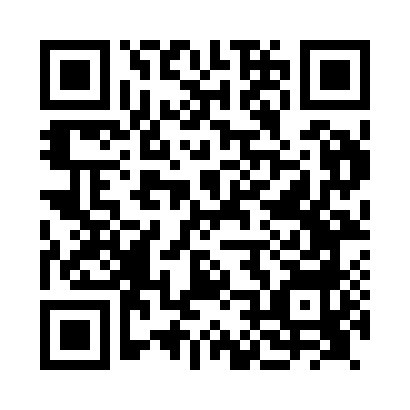 Prayer times for Riddings, Derbyshire, UKMon 1 Jul 2024 - Wed 31 Jul 2024High Latitude Method: Angle Based RulePrayer Calculation Method: Islamic Society of North AmericaAsar Calculation Method: HanafiPrayer times provided by https://www.salahtimes.comDateDayFajrSunriseDhuhrAsrMaghribIsha1Mon2:564:371:167:009:5411:352Tue2:574:381:167:009:5311:343Wed2:574:391:167:009:5311:344Thu2:584:401:167:009:5211:345Fri2:594:411:167:009:5111:346Sat2:594:421:176:599:5111:337Sun3:004:431:176:599:5011:338Mon3:004:441:176:599:4911:339Tue3:014:451:176:589:4811:3210Wed3:024:471:176:589:4711:3211Thu3:024:481:176:579:4611:3112Fri3:034:491:176:579:4511:3113Sat3:044:511:186:569:4411:3114Sun3:054:521:186:569:4311:3015Mon3:054:531:186:559:4111:2916Tue3:064:551:186:559:4011:2917Wed3:074:561:186:549:3911:2818Thu3:084:581:186:539:3711:2819Fri3:084:591:186:529:3611:2720Sat3:095:011:186:529:3511:2621Sun3:105:021:186:519:3311:2522Mon3:115:041:186:509:3111:2523Tue3:125:061:186:499:3011:2424Wed3:135:071:186:489:2811:2325Thu3:135:091:186:479:2711:2226Fri3:145:111:186:469:2511:2127Sat3:155:121:186:459:2311:2028Sun3:165:141:186:449:2111:2029Mon3:175:161:186:439:2011:1930Tue3:185:181:186:429:1811:1831Wed3:185:191:186:419:1611:17